Sunday, December 9, 2012Sunday, December 9, 2012Monday, December 10, 2012Monday, December 10, 2012Tuesday, December 11, 2012Tuesday, December 11, 2012Wednesday, December 12, 2012Wednesday, December 12, 2012Thursday, December 13, 2012Thursday, December 13, 2012Friday, December 14, 2012Friday, December 14, 2012Saturday, December 15, 2012Saturday, December 15, 20126:00AMPhineas And Ferb (R) 'CC'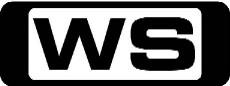 GRun, Candace, Run / Last Train To BustvilleWhile visiting their grandparents, the kids decide to create and race a giant hot air balloon. Meanwhile, Candace is inspired by train engineer Glenda's can-do attitude and decides to 'give up' on busting her brothers. 6:30AMJake and the Never Land Pirates (R)GBirds Of A Feather / Treasure Show And Tell!Jake leads his team on a lost treasure hunt throughout Never Land. Jake and his crew help Skully's bird friend Winger search for the Golden Sky bird Treasure and are greeted by a wise parrot on an Island. 7:00AMWeekend Sunrise 'CC'Wake up to a better breakfast with Andrew O'Keefe and Samantha Armytage for all the latest news, sport and weather. 10:00AMThe Morning Show - Weekend 'CC'PGJoin Larry Emdur and Kylie Gillies to catch up on all the highlights from this week's program, including a variety of segments on the latest news, entertainment and other hot topics. 11:00AMKochie's Business Builders 'CC'GDavid Koch provides practical advice to small and medium-sized business owners to help cement future growth and success. 11:30AMOutsourced (R)PGCharlie Curries A Favor From ToddTodd gives Charlie a job after the company he works for goes out of business, and Rajiv uses Gupta to help try to trick a charity into paying for his honeymoon. Starring BEN RAPPAPORT, RIZWAN MANJI, PARVESH CHEENA, REBECCA HAZLEWOOD, ANISHA NAGARAJAN, DIEDRICH BADER and KEN KWAPIS.12:00PM2012 Australian Open Golf 'CC'  **Final Day**2012 Australian Open Golf - Day 4Golf tees off again on Seven with the stars of the Emirates Australian Open at The Lakes Golf Club in Sydney. Tom Watson, Adam Scott, Greg Chalmers and Geoff Ogilvy are among those in action. Hosted by SANDY ROBERTS, IAN BAKER-FINCH, WAYNE GRADY, PAT WELSH and GRANT DODD.5:00PMThe Great Outdoors 'CC'GWe take you to the best places our team have visited so far, and retrace the epic and exciting Burke and Wills' journey. Presented by TOM WILLIAMS, RACHAEL FINCH, ADAM BRAND and PETE WELLS.6:00PMSeven News 'CC'Jennifer Keyte presents today's news with David Brown updating the weather. Sport is with Tim Watson. 6:30PMSunday Night 'CC'SummerChris Bath leads a team of Australia's best reporters, breaking the stories that matter. 7:30PMProgram T.B.A. 8:00PMProgram T.B.A.8:30PMBones (R) 'CC'M(V)The Bullet In The BrainThe city anxiously anticipates the arrival of 'The Gravedigger' for her final appeal after being sentenced to death for a series of cold-blooded crimes. However, when a bullet is fired at the killer, the team must piece together the sniper's precise location as well as identify the suspect and his motives. Starring EMILY DESCHANEL, DAVID BOREANAZ, MICHAELA CONLIN, T J  THYNE, TAMARA TAYLOR and JOHN FRANCIS DALEY.9:30PMNazi Hunters 'CC'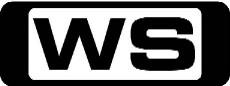 MAdolf EichmannBy 1960, one of the world's most notorious Nazi war criminals, Adolf Eichmann, is living incognito with his family on the outskirts of Buenos Aires under the alias Riccardo Klement. Known as the architect of Hitler's 'final solution' and directly culpable for the murder of six million Jews, the former Lieutenant Colonel of the SS is now himself a hunted man. After receiving a tip that Eichmann has been spotted in Argentina, the Israeli secret service dispatches an agent to secretly take his photo. After confirming his identity, Mossad hatches an elaborate plan to kidnap Eichmann and smuggle him back to Israel to stand trial. 10:30PMLaw & Order: LA (R) 'CC'M(A)Van NuysA birthday party turns into a horrific scene after all of the guests are beaten to death by some uninvited visitors. With several clues left behind, the detectives are led to believe it was drug related. However, when they learn one of the guests escaped it leads them to a shocking discovery about the murders. Meanwhile, DDA's Morales and Price ask for fellow DDA Dekker's help to convict the culprit. Guest starring Bob Saget. Also starring TERRENCE HOWARD, ALFRED MOLINA, COREY STOLL, WANDA DEJESUS, TERI POLO and RACHEL TICOTIN.11:30PMParking Wars (R)PGTonight, an officer scrambles to find the impounded car of a woman whose taxi meter is ticking. Meanwhile, a tow driver is called in to tow a car that crashed into a gas pump. 12:00AMThe Late Movie (R) 'CC' (1988)PG(L,S)The Great OutdoorsTwo brothers-in-law with an intense dislike for one another, set off on a comic misadventure when their families are forced to share a summer vacation home. Starring DAN AYKROYD, JOHN CANDY, STEPHANIE FARACY, ANNETTE BENING, CHRIS YOUNG, IAN GIATTI, HILARY GORDON, REBECCA GORDON, ROBERT PROSKY, ZOAUNNE LEROY, LUCY DEAKINS, NANCY LENEHAN, JOHN BLOOM, LEWIS ARQUETTE and BRITT LEACH.2:00AMHome ShoppingShopping program. 3:00AMNBC Today 'CC'International news and weather including interviews with newsmakers in the world of politics, business, media, entertainment and sport. 4:00AMNBC Meet The Press 'CC'David Gregory interviews newsmakers from around the world. 5:00AMSunrise Extra 'CC'Bringing you the best moments of your mornings with the Sunrise team. 5:30AMSeven Early News 'CC'Natalie Barr and Mark Beretta present the latest news, sport and weather from around Australia and overseas. 6:00AMSunrise 'CC'Wake up to a better breakfast with Melissa Doyle and David Koch for all the latest news, sport and weather. 9:00AMThe Morning Show 'CC'PGJoin Larry Emdur and Kylie Gillies each morning for all the latest news, entertainment and a variety of regular segments. 11:30AMSeven Morning News 'CC'The latest news from around Australia and overseas. Presented by Ann Sanders. 12:00PMThe Midday Movie (R) 'CC' (1999)M(A,S)All American Girl: The Mary Kay Letourneau StoryBased on the true story of Mary Kay Letourneau, a teacher, who began an affair with a 13-year-old student. Starring PENELOPE ANN MILLER, MERCEDES RUEHL, OMAR ANGUIANO, RENA OWEN, GARY HUDSON, ROBERT CLARK, LORI HALLIER and CHRISTOPHER BONDY.2:00PMToday Tonight 'CC'Matt White reports on the latest news and current social issues. 2:30PMThe Price Is Right 'CC'GLarry Emdur hosts one of Australia's all-time favourite game shows, with all new sets, exciting new games and fabulous prizes. 3:00PMToybox 'CC' **Double Episode**  PThe Fairy Nedmother/ Super Ned DeliversWatch the toys come alive when we open the lid to a fantasy world full of fun, music, learning and adventure! 4:00PMIt's Academic 'CC'CSimon Reeve hosts all new episodes of the educational and entertaining show where schools compete to win cash and prizes. 4:30PMSeven News At 4.30 'CC'The latest news, sport and weather from around Australia and overseas. 5:00PMCoxy's Big BreakGCoxy's Big BreakTake a break around Australia and beyond with Coxy, and discover the lastest and greatest in food, travel and entertainment. 5:30PMDeal Or No Deal (R) 'CC'GJoin Andrew O'Keefe in the exhilarating game show where contestants play for $200,000. 6:00PMSeven News 'CC'Jennifer Keyte presents today's news with David Brown updating the weather. Sport is with Sandy Roberts. 6:30PMToday Tonight 'CC'Matt White reports on the latest news and current social issues. 7:00PMBetter Homes And Gardens Summer 'CC'PGCountdown To ChristmasTonight, Ed's recipe for Moorish chicken wings and Karen cooks up some cool summer soup. Jason builds Bali inspired garden stepping-stones, Tara creates a Christmas centrepiece filled with chocolate, and Dr Harry visits Poppy the Pig who can perform amazing tricks. Presented by JOHANNA GRIGGS, GRAHAM ROSS, DR HARRY COOPER, ROB PALMER, 'FAST' ED HALMAGYI, KAREN MARTINI, JASON HODGES and TARA DENNIS.7:30PMMotorway Patrol 'CC'**New Episodes**PGOfficers pursue an out-of-control car, a man is caught on camera disobeying orders and an angry man who has forgotten his manners. 8:00PMSCU: Serious Crash Unit 'CC'**New Episodes**PGWellsfordTonight, many lives are shattered when two young women are killed and three women are seriously injured after a horrific multi vehicle high speed crash south of Wellsford. 8:30PMCastle (R) 'CC'MEye Of The BeholderCastle & Beckett work a murder case around the theft of a valuable sculpture. A smart, sexy insurance investigator joins Castle & Beckett in the investigation, but she also has her eyes set on Castle, all the while hiding a very important secret from the team. Guest starring Kristin Lehman. Also starring NATHAN FILLION, STANA KATIC, SUSAN SULLIVAN, MOLLY QUINN, PENNY JOHNSON, TAMALA JONES, JON HUERTAS, SEAMUS DEVER, JESSICA TUCK, AASHA DAVIS, JESSICA LUNDY and MICHAEL DORN.9:30PMThe Amazing Race 'CC'PGThe Amazing Race is back for its 21st season, and a new twist will raise the stakes as the teams travel through three continents, nine countries and cover more than 40,000 kms. Hosted by Phil Keoghan. 11:30PMWhitneyMThe WireAfter an argument over whether or not Alex uses a condescending tone, Whitney decdies she is going to catch her boyfriend in the act and enlists Mark's help. The two scheme to set up a hidden camera in the couple's apartment, and Lily, Roxanna and Neal gather around the television watch the drama unfold. Later, Alex's brother Brian crashes on the couch and old sibling rivalries come to the surface causing the two brothers to brawl. Starring WHITNEY CUMMINGS, CHRIS D'ELIA, ZOE LISTER-JONES, RHEA SEEHORN, MAULIK PANCHOLY, DAN O'BRIEN and KEN MARINO.12:00AMGrey's Anatomy (R) 'CC'MPhysical AttractionGeorge and Izzie's romantic chemistry is put to the test. Derek asks for more than a physical connection from Meredith. Much to his own surprise, Mark develops a crush on a fellow surgeon. Starring ELLEN POMPEO, PATRICK DEMPSEY, SANDRA OH, KATHERINE HEIGL, JUSTIN CHAMBERS, T R  KNIGHT, CHANDRA WILSON, JAMES PICKENS, JR, SARA RAMIREZ, ERIC DANE, CHYLER LEIGH, BROOK SMITH, ROCKMOND DUNBAR, KURT FULLER, STEPHANIE MARCH, DAVID BURKE and JEFF PERRY.1:00AMHome ShoppingShopping program. 3:30AMThe Real Seachange (R) 'CC'GCan Larry and Adrienne cut it as farmers? The Devlin's from Ireland run into some bad luck. Hosted by JOHN HOWARD.4:00AMNBC Today 'CC'International news and weather including interviews with newsmakers in the world of politics, business, media, entertainment and sport. 5:00AMSunrise Extra 'CC'Bringing you the best moments of your mornings with the Sunrise team. 5:30AMSeven Early News 'CC'Natalie Barr and Mark Beretta present the latest news, sport and weather from around Australia and overseas. 6:00AMSunrise 'CC'Wake up to a better breakfast with Melissa Doyle and David Koch for all the latest news, sport and weather. 9:00AMThe Morning Show 'CC'PGJoin Larry Emdur and Kylie Gillies each morning for all the latest news, entertainment and a variety of regular segments. 11:30AMSeven Morning News 'CC'The latest news from around Australia and overseas. Presented by Ann Sanders. 12:00PMThe Midday Movie (R) 'CC' (1996)M(V)Crimes Of Passion: Voice From The GraveBased on the true story of a murdered  young woman whose voice from beyond the grave helped solve the mystery of her death. Starring KEVIN DOBSON, MEGAN WARD, JOHN TERLESKY, MICHAEL RILEY, KIM DICKENS, TIM GRIMM, ROBERT KNEPPER, KELLI WILLIAMS, DARRYL THEIRSE, APRIL GRACE, JOHN CAROLL LYNCH and MICHAEL MANTELL.2:00PMToday Tonight 'CC'Matt White reports on the latest news and current social issues. 2:30PMThe Price Is Right 'CC'GLarry Emdur hosts one of Australia's all-time favourite game shows, with all new sets, exciting new games and fabulous prizes. 3:00PMToybox 'CC'  **Double Episode**PTrash & Treasure/ AuditionWatch the toys come alive when we open the lid to a fantasy world full of fun, music, learning and adventure! 4:00PMIt's Academic 'CC'CSimon Reeve hosts all new episodes of the educational and entertaining show where schools compete to win cash and prizes. 4:30PMSeven News At 4.30 'CC'The latest news, sport and weather from around Australia and overseas. 5:00PMCoxy's Big BreakGCoxy's Big BreakTake a break around Australia and beyond with Coxy, and discover the lastest and greatest in food, travel and entertainment. 5:30PMDeal Or No Deal (R) 'CC'GJoin Andrew O'Keefe in the exhilarating game show where contestants play for $200,000. 6:00PMSeven News 'CC'Jennifer Keyte presents today's news with David Brown updating the weather. Sport is with Sandy Roberts. 6:30PMToday Tonight 'CC'Matt White reports on the latest news and current social issues. 7:00PMBetter Homes And Gardens Summer 'CC'PGCountdown To ChristmasSpice up roast chicken with Karen's tangy Thai version. Fast Ed shows how to make your own crunchy, sweet honeycomb. Graham visits one of Australia's greatest gardens. Jason shows how to make the world's easiest fish pond and Tara creates a Christmas decoration full of family photos. Meanwhile, Dr Harry visits a cat who's scared of its own reflection. Presented by JOHANNA GRIGGS, GRAHAM ROSS, DR HARRY COOPER, ROB PALMER, 'FAST' ED HALMAGYI, KAREN MARTINI, JASON HODGES and TARA DENNIS.7:30PMOnce Upon A Time 'CC'PGTallahasseeWith the hopes of finding a magical compass that could help her and Mary Margaret get back to Storybrooke, Emma takes a journey with a not too trustworthy Captain Hook up a treacherous beanstalk in an attempt to steal the item from a murderous giant. Meanwhile, Emma's past is revealed to be anything but magical when she meets up with a fellow thief who wants to make an honest woman out of her. Guest starring JORGE GARCIA. Also starring GINNIFER GOODWIN, JENNIFER MORRISON, LANA PARRILLA, JOSH DALLAS, EMILIE DE RAVIN, JARED GILMORE and MEGHAN ORY. 8:30PMGrey's Anatomy 'CC'MLove Turns You Upside DownDetails to be advised.9:30PMBody Of Proof (R) 'CC'MPoint of OriginPeter stumbles upon a house fire in progress before the fire department arrives and is able to rescue a young woman. The woman, now in critical condition was recently trying to reunite with her biological father who had cruelly rebuffed her. When Megan goes to the scene of the fire she discovers that there is another victim who perished in the fire. This dismays Peter who didn't know there was someone else in the house and now has a personal attachment to this case. Guest starring TERRY SERPICO. Also starring DANA DELANY, JERI RYAN, JOHN CARROLL LYNCH and NICHOLAS BISHOP. 10:30PMFour Weddings (R) 'CC'PGKerry is in her 50's and marrying her rock n roll dance partner Terry, so a Grease theme is only fitting. Self- confessed princess, Katie, has the big puffy dress and insists on tradition, but on her budget she can only afford one form of entertainment- herself! Next is tomboy coal trucker Emma, whose schedule takes the laid back approach. Then blonde bombshell Jamie has an extravagant affair at the Sydney Opera House, complete with designer 'everything'. But will everything run smoothly? Hosted by FIFI BOX.11:30PMI Just Want My Pants BackMBlackoutIt's the hottest, sweatiest day of the year, and Tina's new friend Ness - who clearly has a thing for Jason - invites the gang to a party way out in Bushwick. On the way, a huge, citywide blackout boils hidden tensions to the surface: Stacey's possible pregnancy, and a long-standing feud between Jason and Tina. Starring PETER VACK.12:00AMDesperate Housewives (R) 'CC'MYou Can't Judge A Book By Its CoverVictor confronts Gaby about her affair, Bree tells Susan she thinks Mike is addicted to drugs, and a new Hodge family member joins Wisteria Lane. Starring TERI HATCHER and FELICITY HUFFMAN.1:00AMHome ShoppingShopping program. 4:00AMNBC Today 'CC'International news and weather including interviews with newsmakers in the world of politics, business, media, entertainment and sport. 5:00AMSunrise Extra 'CC'Bringing you the best moments of your mornings with the Sunrise team. 5:30AMSeven Early News 'CC'Natalie Barr and Mark Beretta present the latest news, sport and weather from around Australia and overseas. 6:00AMSunrise 'CC'Wake up to a better breakfast with Melissa Doyle and David Koch for all the latest news, sport and weather. 9:00AMThe Morning Show 'CC'PGJoin Larry Emdur and Kylie Gillies each morning for all the latest news, entertainment and a variety of regular segments. 11:30AMSeven Morning News 'CC'The latest news from around Australia and overseas. Presented by Ann Sanders. 12:00PMThe Midday Movie (R) 'CC' (1998)M(V)IceAfter the North of the Equator freezes below zero, a group of people risk their lives in order to take a ship to a hotter place. Starring GRANT SHOW, EVA LA RUE, FLEX, AUDIE ENGLAND, MICHAEL RILEY and UDO KIER.2:00PMToday Tonight 'CC'Matt White reports on the latest news and current social issues. 2:30PMMedical Emergency (R) 'CC'PGParamedics are called out to an altercation between two teenaged gangs on St Kilda Beach. Narrated by Chris Gabardi. 3:00PMThe Price Is Right 'CC'GLarry Emdur hosts one of Australia's all-time favourite game shows, with all new sets, exciting new games and fabulous prizes. 3:30PMToybox 'CC'PAntsWatch the toys come alive when we open the lid to a fantasy world full of fun, music, learning and adventure! 4:00PMIt's Academic 'CC'CSimon Reeve hosts all new episodes of the educational and entertaining show where schools compete to win cash and prizes. 4:30PMSeven News At 4.30 'CC'The latest news, sport and weather from around Australia and overseas. 5:00PMCoxy's Big BreakGCoxy's Big BreakTake a break around Australia and beyond with Coxy, and discover the lastest and greatest in food, travel and entertainment. 5:30PMDeal Or No Deal (R) 'CC'GJoin Andrew O'Keefe in the exhilarating game show where contestants play for $200,000. 6:00PMSeven News 'CC'Jennifer Keyte presents today's news with David Brown updating the weather. Sport is with Sandy Roberts.6:30PMToday Tonight 'CC'Matt White reports on the latest news and current social issues. 7:00PMBetter Homes And Gardens Summer 'CC'PGCountdown To ChristmasKaren creates succulent crispy pork belly. Graham has some tips from a great Australian garden. Tara shows how to jazz up an outdoor room with our exotic makeover. Jason builds the backyard golf game for kids and Dr Harry deals with two disobedient goats. Presented by JOHANNA GRIGGS, GRAHAM ROSS, DR HARRY COOPER, ROB PALMER, 'FAST' ED HALMAGYI, KAREN MARTINI, JASON HODGES and TARA DENNIS.7:30PMThe CultMTrue FamilyWith Daniel missing and a threat to stay away from the police, Michael and the Liberators learn that to get their people out of the compound is going to require more risky measures. Starring DANIELLE CORMACK, LATHAM GAINES, GARETH REEVES, KATE ELLIOTT, RENATO BARTOLOMEI, SCOTT WILLS, SARA WISEMAN, RACHEL NASH, LISA CHAPPELL, ANDREW GRAINGER, CHELSIE PRESTON-CRAYFORD, BRUCE ALLPRESS, MONISH ANAND and DWAYNE CAMERON.8:30PMGrimm 'CC'   **New Double Episode**M(V)The Three Bad Wolves / Let Down Your HairNick is called to a suspected arson case, which exposes a longstanding family feud that brings Monroe face-to-face with characters from his troubled past. While Monroe wrestles with restraining his wild side, it's up to Nick to keep everything from going up in flames. Starring DAVID GIUNTOLI, RUSSELL HORNSBY, REGGIE LEE, SILAS WEIR MITCHELL, SASHA ROIZ, BITSIE TULLOCH, DAVID GREENWALT and JIM KOUF.10:30PMProgram T.B.A.11:30PMOlivia Lee: Dirty, Sexy, FunnyMA(S,L)Miss Single gets naughty with a jeweller's ring, Terrible Therapist gives a fruity facial, and Lady Gatecrasher sell out at Europe's largest beer festival. Starring OLIVIA LEE.12:00AMSons And Daughters (R) 'CC'**Double Episode**GThe full impact of Patricia's actions, is about to be felt when a newspaper receives copies of the photos.  Amanda and Wayne's well intentioned phone call to Woombai, almost blows their cover. Threats of legal action, and punches, fly, when the 'National Enquirer' suggests they may publish Gordon's photo. A deepening friend-ship between Robin and Jill is cause for alarm to Fiona. Starring PAT MCDONALD, IAN RAWLINGS, LEILA HAYES, BRIAN BLAIN, DANNY ROBERTS, TOM RICHARDS and ROWENA WALLACE.1:00AMHome ShoppingShopping program. 3:30AMThe Real Seachange (R) 'CC'PGCan Larry and Adrienne cut it as farmers? The Devlin's from Ireland run into some bad luck. Hosted by JOHN HOWARD.4:00AMNBC Today 'CC'International news and weather including interviews with newsmakers in the world of politics, business, media, entertainment and sport. 5:00AMSunrise Extra 'CC'Bringing you the best moments of your mornings with the Sunrise team. 5:30AMSeven Early News 'CC'Natalie Barr and Mark Beretta present the latest news, sport and weather from around Australia and overseas. 6:00AMSunrise 'CC'Wake up to a better breakfast with Melissa Doyle and David Koch for all the latest news, sport and weather. 9:00AMThe Morning Show 'CC'PGJoin Larry Emdur and Kylie Gillies each morning for all the latest news, entertainment and a variety of regular segments. 11:30AMSeven Morning News 'CC'The latest news from around Australia and overseas. Presented by Ann Sanders. 12:00PMThe Midday Movie (R) 'CC' (2004)M(S)ShopgirlA love story that follows the intertwined lives of three people searching for a connection. Starring STEVE MARTIN, CLAIRE DANES, JASON SCHWARTZMAN, BRIDGETTE WILSON, SAM BOTTOMS, FRANCES CONROY, REBECCA PIDGEON, SAMANTHA SHELTON, GINA DOCTOR, CLYDE KUSATSU, ROMY ROSEMONT, JOSHUA SNYDER, RACHEL NICHOLS and SHANE EDELMAN.2:00PMToday Tonight 'CC'Matt White reports on the latest news and current social issues. 2:30PMMedical Emergency (R) 'CC'PGLiam, a 16-year-old learner driver has been rushed to The Alfred after being in a car accident with his mum and step-dad. Narrated by CHRIS GABARDI. 3:00PMThe Price Is Right 'CC'GLarry Emdur hosts one of Australia's all-time favourite game shows, with all new sets, exciting new games and fabulous prizes. 3:30PMToybox 'CC'PSqueaky NedWatch the toys come alive when we open the lid to a fantasy world full of fun, music, learning and adventure! 4:00PMIt's Academic 'CC'CSimon Reeve hosts all new episodes of the educational and entertaining show where schools compete to win cash and prizes. 4:30PMSeven News At 4.30 'CC'The latest news, sport and weather from around Australia and overseas. 5:00PMCoxy's Big BreakGCoxy's Big BreakTake a break around Australia and beyond with Coxy, and discover the lastest and greatest in food, travel and entertainment. 5:30PMDeal Or No Deal 'CC'GJoin Andrew O'Keefe in the exhilarating game show where contestants play for $200,000. 6:00PMSeven News 'CC'Jennifer Keyte presents today's news with David Brown updating the weather. Sport is with Sandy Roberts. 6:30PMToday Tonight 'CC'Matt White reports on the latest news and current social issues. 7:00PMBetter Homes And Gardens Summer 'CC'PGCountdown To ChristmasKaren cooks up delicious prawn and chorizo Mexican delight and Ed creates a classic chicken and mushroom stir-fry. Graham has some tips for getting the kids into gardening. Tara has the best last minute gift ideas. Meanwhile, Dr Harry goes behind the scenes at Melbourne Aquarium. Presented by JOHANNA GRIGGS, GRAHAM ROSS, DR HARRY COOPER, ROB PALMER, 'FAST' ED HALMAGYI, KAREN MARTINI, JASON HODGES and TARA DENNIS.7:30PMOnce Upon A Time 'CC'PG(V)Child Of The MoonRuby's fear about turning into a wolf during the first curse-free Storybrooke full moon is confirmed when one of the town's residents is viciously murdered, and Ruby is the prime suspect. Decker threatens to expose David as a shepherd, not a prince, and not fit to run the town as sheriff, and Leroy stumbles upon some treasure in the Storybrooke mine that could help bring Mary Margaret and Emma back into our world. Meanwhile, in the fairytale land that was, Red Riding Hood finds a kindred spirit in Anita, a charismatic and mysterious leader of a pack of humans who, like Red, turn out to be wolves. Guest starring ANNABETH GISH. Also starring GINNIFER GOODWIN, JENNIFER MORRISON, LANA PARRILLA, JOSH DALLAS, EMILIE DE RAVIN, JARED GILMORE, MEGHAN ORY, ROBERT CARLYLE, RAPHAEL SBARGE, LEE ARENBERG, DAVID ANDERS, KEEGAN CONNOR TRACY, MICHAEL RAYMOND-JONES, BEVERLEY ELLIOTT, ALAN DALE, SARAH BOLGER, DAVID-PAUL GROVE, FAUSTINO DI BAUDA, JEFFREY KAISER, MICHAEL COLEMAN, MIG MACARIO, JAROD JOSEPH, BEN HOLLINGSWORTH, JASON CERMAK and CHAD RILEY.8:30PMProgram T.B.A.11:15PMUp All Night 'CC'  **Series Return**PGRivalsReagan and Ava are thrown into a spiral when rival talk-show host and former friend of the show, Shayna, is suspected of stealing their show ideas. At home, Reagan develops some jealous feelings towards Chris's new female friend. Guest starring MEGAN MULLALLY. Also starring CHRISTINA APPLEGATE, MAYA RUDOLPH, WILL ARNETT, JENNIFER HALL and NICK CANNON.11:45PMCougar Town 'CC'MIt'll All Work OutWhen Jules realises that the cul-de-sac crew didn't celebrate Thanksgiving together, she decides to celebrate the holiday, even though it's spring. But the family spirit is shattered, in more ways than one, when Little Stan gets his hands on Big Carl and Jules questions Ellie's parenting skills. Meanwhile, Travis struggles to write Jules's wedding vows and asks Bobby and Laurie for help, and Grayson helps a nervous Andy practice for the annual pizza toss for candidates running for mayor. Starring COURTENEY COX, BUSY PHILIPPS, DAN BYRD, CHRISTA MILLER, JOSH HOPKINS, IAN GOMEZ, BRIAN VAN HOLT, BARRY BOSTWICK and SAWYER EVER.12:15AMSons And Daughters (R) 'CC'GCollin is bitter when Andy reacts badly to a bit of straight talk. Starring PAT MCDONALD, IAN RAWLINGS, LEILA HAYES, BRIAN BLAIN, DANNY ROBERTS, TOM RICHARDS and ROWENA WALLACE.1:00AMHome ShoppingShopping program. 4:00AMNBC Today 'CC'International news and weather including interviews with newsmakers in the world of politics, business, media, entertainment and sport. 5:00AMSunrise Extra 'CC'Bringing you the best moments of your mornings with the Sunrise team. 5:30AMSeven Early News 'CC'Natalie Barr and Mark Beretta present the latest news, sport and weather from around Australia and overseas. 6:00AMSunrise 'CC'Wake up to a better breakfast with Melissa Doyle and David Koch for all the latest news, sport and weather. 9:00AMThe Morning Show 'CC'PGJoin Larry Emdur and Kylie Gillies each morning for all the latest news, entertainment and a variety of regular segments. 11:30AMSeven Morning News 'CC'The latest news from around Australia and overseas. Presented by Ann Sanders. 12:00PMThe Midday Movie (R) 'CC' (1988)M(L,V)Midnight RunBounty hunter Jack Walsh is offered $100,000 to bring in embezzler Jonathan Mardukas, who has the mob hot on his trail. Starring ROBERT DE NIRO, CHARLES GRODIN, YAPHET KOTTO, JOHN ASHTON, DENNIS FARINA, JOE PANTOLIANO, RICHARD FORONJY, ROBERT MIRANDA, JACK KEHOE, WENDY PHILLIPS, DANIELLE DUCLOS, PHILIP BAKER HALL, TOM MCCLEISTER, MARY GILLIS and JOHN TOLES-BEY.3:00PMToday Tonight 'CC'Matt White reports on the latest news and current social issues. 3:30PMToybox 'CC'PSwap And Swap AgainWatch the toys come alive when we open the lid to a fantasy world full of fun, music, learning and adventure! 4:00PMIt's Academic 'CC'CSimon Reeve hosts all new episodes of the educational and entertaining show where schools compete to win cash and prizes. 4:30PMSeven News At 4.30 'CC'The latest news, sport and weather from around Australia and overseas. 5:00PMCoxy's Big BreakGCoxy's Big BreakTake a break around Australia and beyond with Coxy, and discover the lastest and greatest in food, travel and entertainment. 5:30PMDeal Or No Deal (R) 'CC'GJoin Andrew O'Keefe in the exhilarating game show where contestants play for $200,000. 6:00PMSeven News 'CC'Rebecca Maddern presents today's news and weather. Sport is with Tim Watson. 6:30PMToday Tonight 'CC'Matt White reports on the latest news and current social issues. 7:00PMBetter Homes And Gardens Summer 'CC'PGCountdown To ChristmasRob shows how to transform an old door into a funky lounge. Karen creates an irresistible chocolate dessert and Ed cooks up the perfect rib roast. Graham demonstrates some wonderful ways to display succulents. Tara has gift-wrapping ideas for a different Christmas look. Jason has some ideas for keeping the kids cool in the backyard this summer. Plus, Dr Harry's unforgettable Antarctica adventure. Presented by JOHANNA GRIGGS, GRAHAM ROSS, DR HARRY COOPER, ROB PALMER, 'FAST' ED HALMAGYI, KAREN MARTINI, JASON HODGES and TARA DENNIS.8:30PMProgram T.B.A.10:45PMI Shouldn't Be Alive 'CC'  ** New Episode **MKiller CrevasseA mountaineering expedition turns disastrous when two friends fall into an eighty-foot icy crevasse. 11:45PMCelebrity Juice 'CC'MA(S,L)Brigitte Nielsen, Una Healy, Noel Clarke And Gemma MernaKeith Lemon hosts this hilarious celebrity panel show, where guests are quizzed on their knowledge of the entertainment industry and their peers. Tonight, Brigitte Nielsen, Noel Clarke, Una Healy and Gemma Merna join team captains Rufus Hound and Fearne Cotton. Teams answer questions about royal wedding memorabilia. Keith meets a member of the audience how has a picture of him tattooed on his leg. Then teams are quizzed on this week's celebrity news. 12:30AMGrey's Anatomy (R) 'CC'MForever YoungThe ER is filled with teenagers after a schoolbus crash. Bailey treats a patient who was her high school crush. Meredith and Derek's relationship gets more complicated. Guest starring D.B. WOODSIDE. Also starring ELLEN POMPEO, PATRICK DEMPSEY, SANDRA OH, KATHERINE HEIGL, JUSTIN CHAMBERS, T R  KNIGHT, CHANDRA WILSON, JAMES PICKENS, JR, SARA RAMIREZ, ERIC DANE, CHYLER LEIGH, BROOK SMITH, JEFF PERRY, KALI ROCHA, MADELINE ZIMA, BROOKE NEVIN, LAUREN STAMILE, D B  WOODSIDE and STEPHEN SOWAN.1:30AMDesperate Housewives (R) 'CC'MDistant PastAdam Mayfair is shocked when a mysterious stalker from his past shows up on Wisteria Lane. Lynette reunites with her long lost stepfather. Special guest star RICHARD CHAMBERLAIN. Also starring TERI HATCHER, FELICITY HUFFMAN, MARCIA CROSS, EVA LONGORIA, NICOLLETTE SHERIDAN, JAMES DENTON, DOUG SAVANT, RICARDO ANTONIO CHAVIRA, ANDREA BOWEN, SHAWN PYFROM, JOY LAUREN, DANA DELANY, LYNDSY FONSECA, KYLE MACLACHLAN, MELORA WALTERS, BILLY MAYO, JOHN SLATTERY, NATHAN FILLION, POLLY BERGEN, ARMIE HAMMER and JOHN O'BRIEN.2:30AMRoom For Improvement (R) 'CC'GMolly is a brave girl who has beaten the odds. Now the team have some big, bold and inexpensive ideas to revamp her tiny apartment! 3:00AMHome ShoppingShopping program. 4:00AMNBC Today 'CC'International news and weather including interviews with newsmakers in the world of politics, business, media, entertainment and sport. 6:00AMSaturday Disney 'CC'GGreat fun and entertainment including your favourite Disney shows. Hosted by SHAE BREWSTER, CANDICE DIXON and NATHAN MORGAN. 7:00AMWeekend Sunrise 'CC'Wake up to a better breakfast with Andrew O'Keefe and Samantha Armytage for all the latest news, sport and weather. 10:00AMThe Morning Show - Weekend 'CC'PGJoin Larry Emdur and Kylie Gillies to catch up on all the highlights from this week's program, including a variety of segments on the latest news, entertainment and other hot topics. 11:00AMGhosts Of Time 'CC'  **Double Episode**CWhat's A Grecian Urn?/ Drum Of DoomFour teenagers and an eccentric old ghost go on a series of time-travelling adventures in a shape-shifting house. 12:00PMSea Princesses (R) 'CC'CThe Guilty / The Number CrunchersImagine swimming like a fish, playing with whales or living in an underwater palace. Join the Sea Princesses for fun and adventures! 12:30PMSaturday Afternoon Movie (2012)  **Premiere**GBarbie: The Princess & The Pop StarPrincess Tori would rather sing and dance like her favorite pop star Keira than perform her royal duties. When Keira tours the castle with her manager, the girls meet and discover they can use their magical accessories to look like one another! At first swapping places seems like a great idea, but Tori realizes stardom isn't all glam and Keira learns not all princesses are pampered! After a magic plant is stolen from the castle garden, the girls work together to save the princess' kingdom! Through their friendship, each girl finds the power of her true voice. 2:00PMThat '70s Show (R) 'CC'PGGoing To CaliforniaEric goes to California against his parents' wishes to ask Donna to come home. Guest starring Jessica Simpson. Also starring TOPHER GRACE, LAURA PREPON, ASHTON KUTCHER, MILA KUNIS, WILMER VALDERRAMA, DANNY MASTERSON, DEBRA JO RUPP, KURTWOOD SMITH, TANYA ROBERTS and DON STARK.2:30PMV8 Xtra 'CC'  **Season Final**GThe V8Xtra team presents a special one hour 2012 V8 Supercars Championship season wrap. Hosted by Neil Crompton, Mark Skaife and Mark Larkham, with reporters Aaron Noonan and Riana Crehan. 3:30PMSeven's Motorsport 'CC'PGV8 UtesIt's the final round of the V8 Utes Series where the 2012 Champion will be crowned on the streets of Sydney Olympic Park. Aaron Noonan leads the commentary alongside V8 Supercar driver James Moffat. 4:30PMDrive Thru Australia (R) 'CC'GGinger, 4x4 And SnapperBen is on route to Coloundra for Gelato and Ginger, and soon trades a BBQ snapper meal for a 4wd tour. 5:00PMNew Zealand On A Plate 'CC'GEast CapeNew Zealand television chef and culinary author Anne Thorp takes actor Kirk Torrance around the North Island's East Coast - a place she calls home. They learn about local history stretching back to Captain Cook's day, taste vegetables from a Maori organic community garden and cook wild pork. And along the way Kirk goes surfing. 5:30PMHart Of The BarbecuePGIn the Yarra Valley, Bob finds the perfect capsicum for barbecuing before collecting creme fraiche en route to trout country near Lake Eildon. At Oxley, he meets a farmer who loves her pigs to death and shows you can actually make a berry dish on the barbecue before cooking Baron of Beef at Milawa. 6:00PMSeven News 'CC'Rebbeca Maddern presents today's news and weather. Sport is with Tim Watson. 6:30PMProgram T.B.A.7:30PMFamily Movie Special 'CC'Details To Be Advised. 9:45PMThe Saturday Movie 'CC'Details To Be Advised.  12:30AMGrey's Anatomy (R) 'CC'MCrash Into Me - Part 1 of 2An ambulance loses control after the driver has a seizure and crashes into another ambulance right outside Seattle Grace. Guest starring SETH GREEN, ELIZABETH REASER and JOHN BILLINGSLEY. Also starring ELLEN POMPEO, PATRICK DEMPSEY, SANDRA OH, KATHERINE HEIGL, JUSTIN CHAMBERS, T R  KNIGHT, CHANDRA WILSON, JAMES PICKENS, JR, SARA RAMIREZ, ERIC DANE, CHYLER LEIGH, BROOK SMITH, GALE HAROLD, CRESS WILLIAMS, LAUREN STAMILE and KIMBERLY HUIE.1:30AMDesperate Housewives (R) 'CC'MSomething's ComingThe residents of Wisteria Lane are forced into basements, cellars and safe rooms to weather a tornado that destroys homes and lives forever. Starring TERI HATCHER, FELICITY HUFFMAN, MARCIA CROSS, EVA LONGORIA, NICOLLETTE SHERIDAN, JAMES DENTON, DOUG SAVANT, RICARDO ANTONIO CHAVIRA, ANDREA BOWEN, SHAWN PYFROM, JOY LAUREN, DANA DELANY, LYNDSY FONSECA, KYLE MACLACHLAN, JOHN SLATTERY, MELORA WALTERS, NATHAN FILLION, PAT CRAWFORD BROWN and KATHRYN JOOSTEN.2:30AMHouse Calls To The Rescue (R) 'CC'GJOHANNA GRIGGS unleashes her new team of experts to rescue home owners from their DIY disasters. 3:30AMIt Is Written OceaniaPGIllegitimate ParentsA Religious Program. 4:00AMHome ShoppingShopping program. 5:00AMBeyond Tomorrow (R) 'CC'GA special report no mobile phone user can afford to miss. 